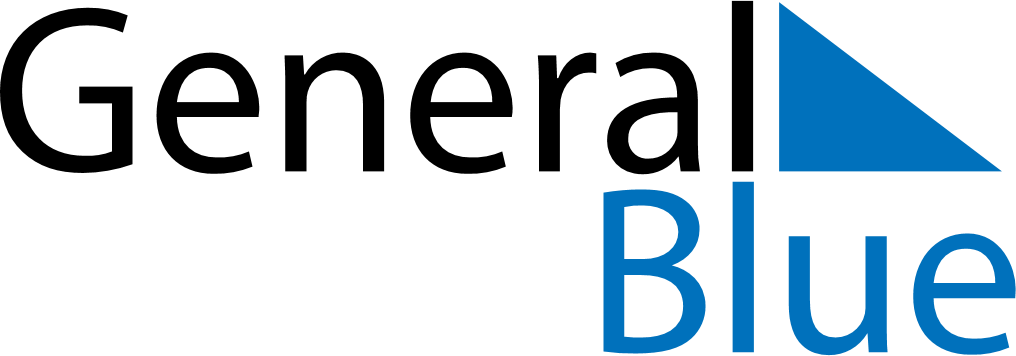 May 2024May 2024May 2024May 2024May 2024May 2024Frosta, Trondelag, NorwayFrosta, Trondelag, NorwayFrosta, Trondelag, NorwayFrosta, Trondelag, NorwayFrosta, Trondelag, NorwayFrosta, Trondelag, NorwaySunday Monday Tuesday Wednesday Thursday Friday Saturday 1 2 3 4 Sunrise: 4:52 AM Sunset: 9:35 PM Daylight: 16 hours and 43 minutes. Sunrise: 4:49 AM Sunset: 9:38 PM Daylight: 16 hours and 49 minutes. Sunrise: 4:45 AM Sunset: 9:42 PM Daylight: 16 hours and 56 minutes. Sunrise: 4:42 AM Sunset: 9:45 PM Daylight: 17 hours and 2 minutes. 5 6 7 8 9 10 11 Sunrise: 4:39 AM Sunset: 9:48 PM Daylight: 17 hours and 8 minutes. Sunrise: 4:35 AM Sunset: 9:51 PM Daylight: 17 hours and 15 minutes. Sunrise: 4:32 AM Sunset: 9:54 PM Daylight: 17 hours and 21 minutes. Sunrise: 4:29 AM Sunset: 9:57 PM Daylight: 17 hours and 28 minutes. Sunrise: 4:26 AM Sunset: 10:00 PM Daylight: 17 hours and 34 minutes. Sunrise: 4:23 AM Sunset: 10:03 PM Daylight: 17 hours and 40 minutes. Sunrise: 4:19 AM Sunset: 10:06 PM Daylight: 17 hours and 47 minutes. 12 13 14 15 16 17 18 Sunrise: 4:16 AM Sunset: 10:10 PM Daylight: 17 hours and 53 minutes. Sunrise: 4:13 AM Sunset: 10:13 PM Daylight: 17 hours and 59 minutes. Sunrise: 4:10 AM Sunset: 10:16 PM Daylight: 18 hours and 5 minutes. Sunrise: 4:07 AM Sunset: 10:19 PM Daylight: 18 hours and 11 minutes. Sunrise: 4:04 AM Sunset: 10:22 PM Daylight: 18 hours and 18 minutes. Sunrise: 4:01 AM Sunset: 10:25 PM Daylight: 18 hours and 24 minutes. Sunrise: 3:58 AM Sunset: 10:28 PM Daylight: 18 hours and 30 minutes. 19 20 21 22 23 24 25 Sunrise: 3:55 AM Sunset: 10:31 PM Daylight: 18 hours and 36 minutes. Sunrise: 3:52 AM Sunset: 10:34 PM Daylight: 18 hours and 42 minutes. Sunrise: 3:49 AM Sunset: 10:37 PM Daylight: 18 hours and 48 minutes. Sunrise: 3:46 AM Sunset: 10:40 PM Daylight: 18 hours and 54 minutes. Sunrise: 3:43 AM Sunset: 10:43 PM Daylight: 18 hours and 59 minutes. Sunrise: 3:41 AM Sunset: 10:46 PM Daylight: 19 hours and 5 minutes. Sunrise: 3:38 AM Sunset: 10:49 PM Daylight: 19 hours and 11 minutes. 26 27 28 29 30 31 Sunrise: 3:35 AM Sunset: 10:52 PM Daylight: 19 hours and 16 minutes. Sunrise: 3:33 AM Sunset: 10:55 PM Daylight: 19 hours and 22 minutes. Sunrise: 3:30 AM Sunset: 10:58 PM Daylight: 19 hours and 27 minutes. Sunrise: 3:28 AM Sunset: 11:00 PM Daylight: 19 hours and 32 minutes. Sunrise: 3:25 AM Sunset: 11:03 PM Daylight: 19 hours and 38 minutes. Sunrise: 3:23 AM Sunset: 11:06 PM Daylight: 19 hours and 43 minutes. 